D. K. M. COLLEGE FOR WOMEN (AUTONOMOUS), VELLORE-1SEMESTER EXAMINATIONS                                                         NOVEMBER – 2018                                  15SMA5A SKILL BASED SUBJECT - III : NUMERICAL METHODS          Time : 2 Hours		                 		                                                                  Max. Marks : 50SECTION - A  ( 10 x 2 = 20 )Answer ALL the questions.	What is Central difference operator? Explain.What is the relation between E & ?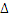 Prove that  .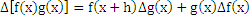 Write Newton’s Forward and Backward Interpolation formula.Write the formula for Simpson’s 1/3rd and 3/8th rule.What is numerical integration? Explain.Give the formula for Taylor’s rule.Solve by Gauss Elimination method 2x+y=3; 7x-3y=4.What is the aim of Euler’s method?Write the formula for Picard‘s method.SECTION - B  ( 3 x 10 = 30 )Answer any  THREE of  the  following  questions.Solve the equation for the positive root by Iteration method.Find the missing term in the following data by using Newton’s Backward difference formula.Solve the system of equations by i) Gauss elimination method ii) Gauss Jordan method,      x+2y+z=3; 2x+3y+3z=10; 3x-y+2z=13.Using Euler’s method, solve numerically the equation,  for x = (0.0)(0.2)(1.0).Evaluate , using Trapezoidal rule with h=0.2. Hence obtain an approximate value of . * * * * *Reg.No:X1234567Y248-3264128